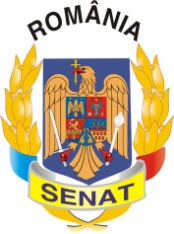 Comisia pentru Privatizare și Administrarea                  Activelor Statului    PROCES VERBALal şedinţei Comisiei din data de 04.03.2014Comisia pentru privatizare şi administrarea activelor statului, condusă de domnul senator Mircea Banias, şi-a desfăşurat lucrările în ziua de 04.03.2014. Preşedintele Comisiei a constatat că există cvorum pentru începerea şedinţei.Membrii Comisiei au aprobat următoarea ordine de zi:Proiect de lege privind înfiinţarea Regiei Autonome "Administraţia Canalului Siret-Bărăgan" (L115/2014)Propunere legislativă privind transferul cu titlu gratuit a exploatărilor miniere Berbeşti-Alunu din domeniul public al Statului şi în administrarea Societăţii Naţionale a Lignitului Oltenia în domeniul public al Statului şi în administrarea Consiliului Judeţean Vâlcea (L104/2014)Propunere legislativă privind trecerea în proprietatea consiliilor locale a locuinţelor de serviciu aflate în proprietatea Statului şi administrate de Societatea Naţională a Sării S.A. Sucursala Exploatarea Minieră Rm.Vâlcea (L94/2014)Diverse.La punctul 1 pe ordinea de zi s-a discutat Proiectul de lege privind înfiinţarea Regiei Autonome "Administraţia Canalului Siret-Bărăgan".Proiectul de lege reglementează înfiinţarea Regiei Autonome "Administraţia Canalului Siret-Bărăgan", constituita ca persoana juridica de drept public sub autoritatea Departamentului pentru proiecte de Infrastructura si Investitii Straine prin transferul din patrimoniul Administratiei Nationale ”Apele Romane” a tuturor bunurilor aferente obiectivului de investitii ” Canalul Siret-Bărăgan", bunuri imobile proprietatea publica a statului si care va desfasura activitate de interes public national. Consiliul Legislativ  a avizat  favorabil proiectul de lege.Membrii Comisiei pentru privatizare şi administrarea activelor statului au hotărât, cu majoritate de voturi, să adopte aviz favorabil.La punctul 2 pe ordinea de zi s-a discutat Propunerea legislativă privind transferul cu titlu gratuit a exploatărilor miniere Berbeşti-Alunu din domeniul public al Statului şi în administrarea Societăţii Naţionale a Lignitului Oltenia în domeniul public al Statului şi în administrarea Consiliului Judeţean Vâlcea.Comisia pentru privatizare şi administrarea activelor statului și Comisia juridică, de numiri, disciplină, imunităţi şi validări au fost sesizate cu adresa L115/2014  pentru dezbaterea în fond şi întocmirea raportului comun asupra propunerii legislative mentionate mai sus. Propunerea legislativa reglementează trecerea minelor şi carierelor de lignit din bazinul carbonifer Berbeşti-Alunu, aflate în proprietatea publică a statului, din administrarea Societăţii Comerciale Complexul Energetic Oltenia - S.A., în administrarea Consiliului Judeţean Vâlcea.	Consiliul Legislativ  a avizat  favorabil propunerea legislativa.	Membrii Comisiei pentru privatizare şi administrarea activelor statului au hotărât amanarea dezbaterilor asupra propunerii legislative.La punctul 3 pe ordinea de zi s-a discutat Propunerea legislativă privind trecerea în proprietatea consiliilor locale a locuinţelor de serviciu aflate în proprietatea Statului şi administrate de Societatea Naţională a Sării S.A. Sucursala Exploatarea Minieră Rm.Vâlcea.Comisia pentru privatizare şi administrarea activelor statului și Comisia juridică, de numiri, disciplină, imunităţi şi validări au fost sesizate cu adresa L104/2014  pentru dezbaterea în fond şi întocmirea raportului comun asupra propunerii legislative mentionate mai sus.Propunerea legislativa reglementează trecerea locuinţelor de serviciu din proprietatea statului şi administrarea Societăţii Naţionale a Sării S.A. - Sucursala Exploatarea Minieră Rm. Vâlcea, în proprietatea publică a unităţilor administrativ-teritoriale Brezoi, Costeşti, Ocnele Mari şi Baia de Fier şi administrarea consiliilor locale respective.Consiliul Legislativ avizează favorabil propunerea legislativa.	Consiliul Legislativ  a avizat  favorabil propunerea legislativa.	Membrii Comisiei pentru privatizare şi administrarea activelor statului au hotărât amanarea dezbaterilor asupra propunerii legislative.           PREȘEDINTE,                                                                          SECRETAR,          Mircea Banias        			                                         Valentin Calcan